LDG Z817 Acoplador automatico para Yaesu FT-817Este acoplador está diseñado para su uso con equipos QRP especialmente el FT817. 

Incluye el cable interface CAT para el control del acoplador desde el FT817.

El puerto CAT queda libre para la conexión a PC a través del Z817

Su utilización es muy facil, pulse el botón TUNE del acoplador  y el proceso de ajuste se realizara automáticamente.

Se puede usar también con otros equipos QRP distintos de FT817.

La alimentación del acoplador es a traves de 4 pilas tamaño R6/AA.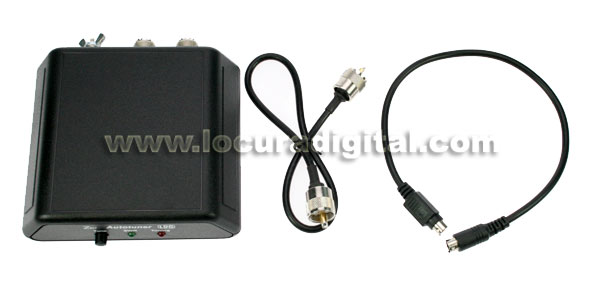 